香港交易及結算所有限公司及香港聯合交易所有限公司對本公告之內容概不負責，對其準確 性或完整性亦不發表任何聲明，並明確表示概不就因本公告全部或任何部分內容而産生或因 倚賴該等內容而引致之任何損失承擔任何責任。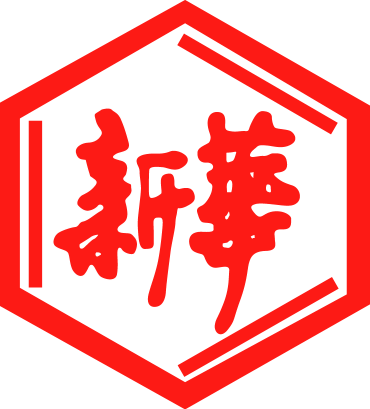 山東新華製藥股份有限公司Shandong Xinhua Pharmaceutical Company Limited（於中華人民共和國註冊成立之股份有限公司）（股份代碼：0719）關於建議配售獲中國證監會核准的公告茲提述山東新華製藥股份有限公司（「本公司」）日期為二零一五年十二月十四日的通函（「該通函」）以及本公司自二零一五年十月八日起所作內容有關本公司建議非公開發行及配售A股（「建議配售」）的公告、通函及披露。除非另有指明，否則本公告內所用詞彙與該通函內所定義者具有相同涵義。於本公告日期，本公司從中國證監會收到《關於核准山東製藥股份有限公司非公開發行股票的批覆》，內容如下：核准本公司在建議配售項下發行不超過67,143,466股新A股；建議配售應嚴格按照報送中國證監會的申請文件實施；批覆自核准日期起6個月內有效；及自核准發行日期起至建議配售結束前，如發生任何重大事項，本公司應及時向中國證監會報告，並有按有關規定處理。董事會將根據上述批覆文件的要求，並根據本公司股東大會的授權辦理建議配售的相關事宜。承董事會命山東新華製藥股份有限公司董事長張代銘中國淄博，二零一七年四月二十六日於本公告日期，董事會之成員如下：執行董事：				獨立非執行董事：張代銘先生（董事長）		杜冠華先生杜德平先生				李文明先生                                                                  陳仲戟先生非執行董事：任福龍先生徐 列先生 趙 斌先生